BOLSA DE VALORES DE PANAMÁ, S.A.FORMULARIO DE DEBIDA DILIGENCIA PARASERVICIOS COMPLEMENTARIOS O ACCESORIOS Nuevo Cliente                   Actualización de Datos                       Fecha:        ______________________________________________FIRMAREPRESENTANTE LEGALBOLSA DE VALORES DE PANAMÁ, S.A. FORMULARIO DE DECLARACIÓN DE BENEFICIARIOS FINALES – PERSONAS NATURALESNOMBRE DE LA EMPRESA:FECHA: Beneficiario Final: Toda persona natural que individualmente o de común acuerdo con otras personas, directa o indirectamente, sea titular o tenga el derecho de ejercer el voto con respecto al 10% de las acciones emitidas y en circulación de una persona jurídica (Artículo 9, Acuerdo No.6-2015). No estará obligada a proveer esta información la solicitante que cotice, o haga parte de un grupo económico que cotice públicamente no menos del sesenta por ciento (60%) de sus acciones comunes que dificulte la identificación de beneficiarios finales (personas naturales); o aquellas que su propietario sea un Estado Soberano. Nota: Puede agregar más cuadros conforme sea necesario. ______________________________________________FIRMAREPRESENTANTE LEGALI. Datos Generales I. Datos Generales I. Datos Generales I. Datos Generales I. Datos Generales I. Datos Generales I. Datos Generales I. Datos Generales I. Datos Generales Nombre de la Empresa:Nombre de la Empresa:Nombre de la Empresa:Nombre de la Empresa:Nombre de la Empresa:Nombre de la Empresa:Nombre de la Empresa:Nombre de la Empresa:Nombre de la Empresa:Dirección principal:Dirección principal:Dirección principal:Dirección principal:Dirección principal:Dirección principal:Dirección principal:Dirección principal:Dirección principal:País de Constitución: País de Constitución: País de Constitución: RUC:RUC:RUC:RUC:RUC:RUC:Apartado postal: Apartado postal: Apartado postal: Pagina Web: Pagina Web: Pagina Web: Pagina Web: Pagina Web: Pagina Web: No. de Teléfono:No. de Teléfono:No. de Teléfono:No. de Fax:No. de Fax:No. de Fax:No. de Fax:No. de Fax:No. de Fax:Tipo de Industria: Tipo de Industria: Tipo de Industria: Tipo de Industria: Tipo de Industria: Tipo de Industria: Tipo de Industria: Tipo de Industria: Tipo de Industria: Descripción del negocio: (suministre un resumen actualizado de las principales actividades o negocios a las cuales se dedica)Descripción del negocio: (suministre un resumen actualizado de las principales actividades o negocios a las cuales se dedica)Descripción del negocio: (suministre un resumen actualizado de las principales actividades o negocios a las cuales se dedica)Descripción del negocio: (suministre un resumen actualizado de las principales actividades o negocios a las cuales se dedica)Descripción del negocio: (suministre un resumen actualizado de las principales actividades o negocios a las cuales se dedica)Descripción del negocio: (suministre un resumen actualizado de las principales actividades o negocios a las cuales se dedica)Descripción del negocio: (suministre un resumen actualizado de las principales actividades o negocios a las cuales se dedica)Descripción del negocio: (suministre un resumen actualizado de las principales actividades o negocios a las cuales se dedica)Descripción del negocio: (suministre un resumen actualizado de las principales actividades o negocios a las cuales se dedica)Entidad Reguladora: Entidad Reguladora: Entidad Reguladora: Licencia: Licencia: Licencia: Licencia: Licencia: Licencia: Correo Electrónico del Contacto: Correo Electrónico del Contacto: Correo Electrónico del Contacto: Correo Electrónico del Contacto: Correo Electrónico del Contacto: Correo Electrónico del Contacto: Correo Electrónico del Contacto: Correo Electrónico del Contacto: Correo Electrónico del Contacto: II. Datos del Representante LegalII. Datos del Representante LegalII. Datos del Representante LegalII. Datos del Representante LegalII. Datos del Representante LegalII. Datos del Representante LegalII. Datos del Representante LegalII. Datos del Representante LegalII. Datos del Representante LegalNombres y Apellidos:Nombres y Apellidos:Nombres y Apellidos:Nombres y Apellidos:Nombres y Apellidos:Nombres y Apellidos:Nombres y Apellidos:Nombres y Apellidos:Nombres y Apellidos:N° Cédula/Pasaporte:N° Cédula/Pasaporte:N° Cédula/Pasaporte:Nacionalidad:Nacionalidad:Nacionalidad:Nacionalidad:Nacionalidad:Nacionalidad:Domicilio: Domicilio: Domicilio: Domicilio: Domicilio: Domicilio: Domicilio: Domicilio: Domicilio: Correo electrónico: Correo electrónico: Correo electrónico: Estado Civil:Estado Civil:Estado Civil:Estado Civil:Estado Civil:Estado Civil:Fecha de nacimiento:Fecha de nacimiento:Fecha de nacimiento:Profesión u Oficio:Profesión u Oficio:Profesión u Oficio:Profesión u Oficio:Profesión u Oficio:Profesión u Oficio:Lugar de Trabajo:Lugar de Trabajo:Lugar de Trabajo:Teléfono:Teléfono:Teléfono:Teléfono:Teléfono:Teléfono:¿La empresa o el representante legal ha sido objeto de investigación y/o sanción por parte de alguna entidad nacional o internacional relacionado con el mercado de valores o delitos de blanqueo de capitales o financieros?  SI                      NO              En caso afirmativo, solicitamos ampliar su respuesta:                                                                                                                                                                   ¿La empresa o el representante legal ha sido objeto de investigación y/o sanción por parte de alguna entidad nacional o internacional relacionado con el mercado de valores o delitos de blanqueo de capitales o financieros?  SI                      NO              En caso afirmativo, solicitamos ampliar su respuesta:                                                                                                                                                                   ¿La empresa o el representante legal ha sido objeto de investigación y/o sanción por parte de alguna entidad nacional o internacional relacionado con el mercado de valores o delitos de blanqueo de capitales o financieros?  SI                      NO              En caso afirmativo, solicitamos ampliar su respuesta:                                                                                                                                                                   ¿La empresa o el representante legal ha sido objeto de investigación y/o sanción por parte de alguna entidad nacional o internacional relacionado con el mercado de valores o delitos de blanqueo de capitales o financieros?  SI                      NO              En caso afirmativo, solicitamos ampliar su respuesta:                                                                                                                                                                   ¿La empresa o el representante legal ha sido objeto de investigación y/o sanción por parte de alguna entidad nacional o internacional relacionado con el mercado de valores o delitos de blanqueo de capitales o financieros?  SI                      NO              En caso afirmativo, solicitamos ampliar su respuesta:                                                                                                                                                                   ¿La empresa o el representante legal ha sido objeto de investigación y/o sanción por parte de alguna entidad nacional o internacional relacionado con el mercado de valores o delitos de blanqueo de capitales o financieros?  SI                      NO              En caso afirmativo, solicitamos ampliar su respuesta:                                                                                                                                                                   ¿La empresa o el representante legal ha sido objeto de investigación y/o sanción por parte de alguna entidad nacional o internacional relacionado con el mercado de valores o delitos de blanqueo de capitales o financieros?  SI                      NO              En caso afirmativo, solicitamos ampliar su respuesta:                                                                                                                                                                   ¿La empresa o el representante legal ha sido objeto de investigación y/o sanción por parte de alguna entidad nacional o internacional relacionado con el mercado de valores o delitos de blanqueo de capitales o financieros?  SI                      NO              En caso afirmativo, solicitamos ampliar su respuesta:                                                                                                                                                                   ¿La empresa o el representante legal ha sido objeto de investigación y/o sanción por parte de alguna entidad nacional o internacional relacionado con el mercado de valores o delitos de blanqueo de capitales o financieros?  SI                      NO              En caso afirmativo, solicitamos ampliar su respuesta:                                                                                                                                                                   III. Junta Directiva y DignatariosIII. Junta Directiva y DignatariosIII. Junta Directiva y DignatariosIII. Junta Directiva y DignatariosIII. Junta Directiva y DignatariosIII. Junta Directiva y DignatariosIII. Junta Directiva y DignatariosIII. Junta Directiva y DignatariosIII. Junta Directiva y Dignatarios(Nota agregue más líneas según sea necesario)(Nota agregue más líneas según sea necesario)(Nota agregue más líneas según sea necesario)(Nota agregue más líneas según sea necesario)(Nota agregue más líneas según sea necesario)(Nota agregue más líneas según sea necesario)(Nota agregue más líneas según sea necesario)(Nota agregue más líneas según sea necesario)(Nota agregue más líneas según sea necesario)Nombre completoCargoNacionalidadNacionalidadCédula o PasaporteFecha de nacimientoDomicilio de contactoDomicilio de contactoDomicilio de contactoIV. Propietarios IV. Propietarios IV. Propietarios IV. Propietarios IV. Propietarios IV. Propietarios IV. Propietarios IV. Propietarios IV. Propietarios ¿Las acciones de esta empresa cotizan en una Bolsa de Valores? Si la respuesta es afirmativa: Indique el nombre de la Bolsa de Valores y Ticker:  No debe comletar la sección V de este formulario. Si la respuesta es negativa:  Complete la sección V de este formulario.¿Las acciones de esta empresa cotizan en una Bolsa de Valores? Si la respuesta es afirmativa: Indique el nombre de la Bolsa de Valores y Ticker:  No debe comletar la sección V de este formulario. Si la respuesta es negativa:  Complete la sección V de este formulario.¿Las acciones de esta empresa cotizan en una Bolsa de Valores? Si la respuesta es afirmativa: Indique el nombre de la Bolsa de Valores y Ticker:  No debe comletar la sección V de este formulario. Si la respuesta es negativa:  Complete la sección V de este formulario.¿Las acciones de esta empresa cotizan en una Bolsa de Valores? Si la respuesta es afirmativa: Indique el nombre de la Bolsa de Valores y Ticker:  No debe comletar la sección V de este formulario. Si la respuesta es negativa:  Complete la sección V de este formulario.¿Las acciones de esta empresa cotizan en una Bolsa de Valores? Si la respuesta es afirmativa: Indique el nombre de la Bolsa de Valores y Ticker:  No debe comletar la sección V de este formulario. Si la respuesta es negativa:  Complete la sección V de este formulario.¿Las acciones de esta empresa cotizan en una Bolsa de Valores? Si la respuesta es afirmativa: Indique el nombre de la Bolsa de Valores y Ticker:  No debe comletar la sección V de este formulario. Si la respuesta es negativa:  Complete la sección V de este formulario.¿Las acciones de esta empresa cotizan en una Bolsa de Valores? Si la respuesta es afirmativa: Indique el nombre de la Bolsa de Valores y Ticker:  No debe comletar la sección V de este formulario. Si la respuesta es negativa:  Complete la sección V de este formulario.  Sí      NoV. Declaración de Accionistas V. Declaración de Accionistas V. Declaración de Accionistas V. Declaración de Accionistas V. Declaración de Accionistas V. Declaración de Accionistas V. Declaración de Accionistas V. Declaración de Accionistas V. Declaración de Accionistas Detallar los nombres de los accionistas que tengan el derecho a ejercer el voto con respecto al diez por ciento (10%) o más de las acciones emitidas y en circulación. Adicional deberá completar el “Formulario de Identificación de Beneficiarios Finales (Personas Naturales)” que se encuentra en la parte final. Detallar los nombres de los accionistas que tengan el derecho a ejercer el voto con respecto al diez por ciento (10%) o más de las acciones emitidas y en circulación. Adicional deberá completar el “Formulario de Identificación de Beneficiarios Finales (Personas Naturales)” que se encuentra en la parte final. Detallar los nombres de los accionistas que tengan el derecho a ejercer el voto con respecto al diez por ciento (10%) o más de las acciones emitidas y en circulación. Adicional deberá completar el “Formulario de Identificación de Beneficiarios Finales (Personas Naturales)” que se encuentra en la parte final. Detallar los nombres de los accionistas que tengan el derecho a ejercer el voto con respecto al diez por ciento (10%) o más de las acciones emitidas y en circulación. Adicional deberá completar el “Formulario de Identificación de Beneficiarios Finales (Personas Naturales)” que se encuentra en la parte final. Detallar los nombres de los accionistas que tengan el derecho a ejercer el voto con respecto al diez por ciento (10%) o más de las acciones emitidas y en circulación. Adicional deberá completar el “Formulario de Identificación de Beneficiarios Finales (Personas Naturales)” que se encuentra en la parte final. Detallar los nombres de los accionistas que tengan el derecho a ejercer el voto con respecto al diez por ciento (10%) o más de las acciones emitidas y en circulación. Adicional deberá completar el “Formulario de Identificación de Beneficiarios Finales (Personas Naturales)” que se encuentra en la parte final. Detallar los nombres de los accionistas que tengan el derecho a ejercer el voto con respecto al diez por ciento (10%) o más de las acciones emitidas y en circulación. Adicional deberá completar el “Formulario de Identificación de Beneficiarios Finales (Personas Naturales)” que se encuentra en la parte final. Detallar los nombres de los accionistas que tengan el derecho a ejercer el voto con respecto al diez por ciento (10%) o más de las acciones emitidas y en circulación. Adicional deberá completar el “Formulario de Identificación de Beneficiarios Finales (Personas Naturales)” que se encuentra en la parte final. Detallar los nombres de los accionistas que tengan el derecho a ejercer el voto con respecto al diez por ciento (10%) o más de las acciones emitidas y en circulación. Adicional deberá completar el “Formulario de Identificación de Beneficiarios Finales (Personas Naturales)” que se encuentra en la parte final. Nombre del Accionista (Natural o Jurídica)Nombre del Accionista (Natural o Jurídica)Nombre del Accionista (Natural o Jurídica)Participación Accionaria (%)Participación Accionaria (%)Participación Accionaria (%)Participación Accionaria (%)Participación Accionaria (%)Participación Accionaria (%)VI. Declaración JuradaVI. Declaración JuradaVI. Declaración JuradaVI. Declaración JuradaVI. Declaración JuradaVI. Declaración JuradaVI. Declaración JuradaVI. Declaración JuradaVI. Declaración JuradaYo el Suscrito __________________, en mi calidad de Representante Legal, bajo juramento declaro: I) Que me comprometo a comunicar en un plazo no mayor a 30 días los cambios a la información declarada en el presente formulario y mantenerla actualizada, II) Que la información proporcionada en el presente formulario es veraz y consistente con las operaciones de la entidad que represento, III) Que la procedencia de los fondos no está relacionada directa o indirectamente a actividades ilícitas o relacionadas al Blanqueo de Capitales, ni serán destinados al financiamiento de actividades terroristas, en cumplimiento a lo establecido en la  Ley 23 de 2015 y el Acuerdo No.6-2015 expedido por la Superintendencia del Mercado de Valores.Yo el Suscrito __________________, en mi calidad de Representante Legal, bajo juramento declaro: I) Que me comprometo a comunicar en un plazo no mayor a 30 días los cambios a la información declarada en el presente formulario y mantenerla actualizada, II) Que la información proporcionada en el presente formulario es veraz y consistente con las operaciones de la entidad que represento, III) Que la procedencia de los fondos no está relacionada directa o indirectamente a actividades ilícitas o relacionadas al Blanqueo de Capitales, ni serán destinados al financiamiento de actividades terroristas, en cumplimiento a lo establecido en la  Ley 23 de 2015 y el Acuerdo No.6-2015 expedido por la Superintendencia del Mercado de Valores.Yo el Suscrito __________________, en mi calidad de Representante Legal, bajo juramento declaro: I) Que me comprometo a comunicar en un plazo no mayor a 30 días los cambios a la información declarada en el presente formulario y mantenerla actualizada, II) Que la información proporcionada en el presente formulario es veraz y consistente con las operaciones de la entidad que represento, III) Que la procedencia de los fondos no está relacionada directa o indirectamente a actividades ilícitas o relacionadas al Blanqueo de Capitales, ni serán destinados al financiamiento de actividades terroristas, en cumplimiento a lo establecido en la  Ley 23 de 2015 y el Acuerdo No.6-2015 expedido por la Superintendencia del Mercado de Valores.Yo el Suscrito __________________, en mi calidad de Representante Legal, bajo juramento declaro: I) Que me comprometo a comunicar en un plazo no mayor a 30 días los cambios a la información declarada en el presente formulario y mantenerla actualizada, II) Que la información proporcionada en el presente formulario es veraz y consistente con las operaciones de la entidad que represento, III) Que la procedencia de los fondos no está relacionada directa o indirectamente a actividades ilícitas o relacionadas al Blanqueo de Capitales, ni serán destinados al financiamiento de actividades terroristas, en cumplimiento a lo establecido en la  Ley 23 de 2015 y el Acuerdo No.6-2015 expedido por la Superintendencia del Mercado de Valores.Yo el Suscrito __________________, en mi calidad de Representante Legal, bajo juramento declaro: I) Que me comprometo a comunicar en un plazo no mayor a 30 días los cambios a la información declarada en el presente formulario y mantenerla actualizada, II) Que la información proporcionada en el presente formulario es veraz y consistente con las operaciones de la entidad que represento, III) Que la procedencia de los fondos no está relacionada directa o indirectamente a actividades ilícitas o relacionadas al Blanqueo de Capitales, ni serán destinados al financiamiento de actividades terroristas, en cumplimiento a lo establecido en la  Ley 23 de 2015 y el Acuerdo No.6-2015 expedido por la Superintendencia del Mercado de Valores.Yo el Suscrito __________________, en mi calidad de Representante Legal, bajo juramento declaro: I) Que me comprometo a comunicar en un plazo no mayor a 30 días los cambios a la información declarada en el presente formulario y mantenerla actualizada, II) Que la información proporcionada en el presente formulario es veraz y consistente con las operaciones de la entidad que represento, III) Que la procedencia de los fondos no está relacionada directa o indirectamente a actividades ilícitas o relacionadas al Blanqueo de Capitales, ni serán destinados al financiamiento de actividades terroristas, en cumplimiento a lo establecido en la  Ley 23 de 2015 y el Acuerdo No.6-2015 expedido por la Superintendencia del Mercado de Valores.Yo el Suscrito __________________, en mi calidad de Representante Legal, bajo juramento declaro: I) Que me comprometo a comunicar en un plazo no mayor a 30 días los cambios a la información declarada en el presente formulario y mantenerla actualizada, II) Que la información proporcionada en el presente formulario es veraz y consistente con las operaciones de la entidad que represento, III) Que la procedencia de los fondos no está relacionada directa o indirectamente a actividades ilícitas o relacionadas al Blanqueo de Capitales, ni serán destinados al financiamiento de actividades terroristas, en cumplimiento a lo establecido en la  Ley 23 de 2015 y el Acuerdo No.6-2015 expedido por la Superintendencia del Mercado de Valores.Yo el Suscrito __________________, en mi calidad de Representante Legal, bajo juramento declaro: I) Que me comprometo a comunicar en un plazo no mayor a 30 días los cambios a la información declarada en el presente formulario y mantenerla actualizada, II) Que la información proporcionada en el presente formulario es veraz y consistente con las operaciones de la entidad que represento, III) Que la procedencia de los fondos no está relacionada directa o indirectamente a actividades ilícitas o relacionadas al Blanqueo de Capitales, ni serán destinados al financiamiento de actividades terroristas, en cumplimiento a lo establecido en la  Ley 23 de 2015 y el Acuerdo No.6-2015 expedido por la Superintendencia del Mercado de Valores.Yo el Suscrito __________________, en mi calidad de Representante Legal, bajo juramento declaro: I) Que me comprometo a comunicar en un plazo no mayor a 30 días los cambios a la información declarada en el presente formulario y mantenerla actualizada, II) Que la información proporcionada en el presente formulario es veraz y consistente con las operaciones de la entidad que represento, III) Que la procedencia de los fondos no está relacionada directa o indirectamente a actividades ilícitas o relacionadas al Blanqueo de Capitales, ni serán destinados al financiamiento de actividades terroristas, en cumplimiento a lo establecido en la  Ley 23 de 2015 y el Acuerdo No.6-2015 expedido por la Superintendencia del Mercado de Valores.Generales del Beneficiario FinalGenerales del Beneficiario FinalGenerales del Beneficiario FinalNombre del Accionista (Jurídico): Nombre del Accionista (Jurídico): Nombre del Accionista (Jurídico): País y Fecha de Constitución (Accionista Jurídico): País y Fecha de Constitución (Accionista Jurídico): País y Fecha de Constitución (Accionista Jurídico): Dirección (Accionista Jurídico): Dirección (Accionista Jurídico): Dirección (Accionista Jurídico): RUC (Accionista Jurídico):RUC (Accionista Jurídico):Sector Económico: Nombre y Apellido del Beneficiario Final:  Nombre y Apellido del Beneficiario Final:  Participación %: Pasaporte:Nacionalidad:  Fecha Nacimiento:  Profesión u Oficio: Apartado Postal: Teléfono: Lugar de Trabajo: Lugar de Trabajo: Lugar de Trabajo: Domicilio Laboral:Domicilio Laboral:Domicilio Laboral:Domicilio Personal: Domicilio Personal: Domicilio Personal: Correo electrónico: Correo electrónico: Correo electrónico: ¿Ha sido objeto de investigación y/o sanción por parte de alguna entidad nacional o internacional relacionado con el mercado de valores o delitos financieros?SI                      NO              En caso afirmativo, solicitamos ampliar su respuesta:                                                                                                                                                                   ¿Ha sido objeto de investigación y/o sanción por parte de alguna entidad nacional o internacional relacionado con el mercado de valores o delitos financieros?SI                      NO              En caso afirmativo, solicitamos ampliar su respuesta:                                                                                                                                                                   ¿Ha sido objeto de investigación y/o sanción por parte de alguna entidad nacional o internacional relacionado con el mercado de valores o delitos financieros?SI                      NO              En caso afirmativo, solicitamos ampliar su respuesta:                                                                                                                                                                   Generales del Beneficiario FinalGenerales del Beneficiario FinalGenerales del Beneficiario FinalNombre del Accionista (Jurídico): Nombre del Accionista (Jurídico): Nombre del Accionista (Jurídico): País y Fecha de Constitución (Accionista Jurídico): País y Fecha de Constitución (Accionista Jurídico): País y Fecha de Constitución (Accionista Jurídico): Dirección (Accionista Jurídico): Dirección (Accionista Jurídico): Dirección (Accionista Jurídico): RUC (Accionista Jurídico):RUC (Accionista Jurídico):Sector Económico: Nombre y Apellido del Beneficiario Final: Nombre y Apellido del Beneficiario Final: Participación %: Pasaporte:Nacionalidad:  Fecha Nacimiento:  Profesión u Oficio: Apartado Postal: Teléfono: Lugar de Trabajo: Lugar de Trabajo: Lugar de Trabajo: Domicilio Laboral:Domicilio Laboral:Domicilio Laboral:Domicilio Personal: Domicilio Personal: Domicilio Personal: Correo electrónico: Correo electrónico: Correo electrónico: ¿Ha sido objeto de investigación y/o sanción por parte de alguna entidad nacional o internacional relacionado con el mercado de valores o delitos financieros?SI                      NO              En caso afirmativo, solicitamos ampliar su respuesta¿Ha sido objeto de investigación y/o sanción por parte de alguna entidad nacional o internacional relacionado con el mercado de valores o delitos financieros?SI                      NO              En caso afirmativo, solicitamos ampliar su respuesta¿Ha sido objeto de investigación y/o sanción por parte de alguna entidad nacional o internacional relacionado con el mercado de valores o delitos financieros?SI                      NO              En caso afirmativo, solicitamos ampliar su respuestaGenerales del Beneficiario FinalGenerales del Beneficiario FinalGenerales del Beneficiario FinalNombre del Accionista (Jurídico):Nombre del Accionista (Jurídico):Nombre del Accionista (Jurídico):País y Fecha de Constitución (Accionista Jurídico): País y Fecha de Constitución (Accionista Jurídico): País y Fecha de Constitución (Accionista Jurídico): Dirección (Accionista Jurídico): Dirección (Accionista Jurídico): Dirección (Accionista Jurídico): RUC (Accionista Jurídico):RUC (Accionista Jurídico):Sector Económico: Nombre y Apellido del Beneficiario Final: Nombre y Apellido del Beneficiario Final: Participación %:Pasaporte:Nacionalidad:  Fecha Nacimiento:  Profesión u Oficio: Apartado Postal: Teléfono: Lugar de Trabajo: Lugar de Trabajo: Lugar de Trabajo: Domicilio Laboral:Domicilio Laboral:Domicilio Laboral:Domicilio Personal: Domicilio Personal: Domicilio Personal: Correo electrónico: Correo electrónico: Correo electrónico: ¿Ha sido objeto de investigación y/o sanción por parte de alguna entidad nacional o internacional relacionado con el mercado de valores o delitos financieros?SI                      NO              En caso afirmativo, solicitamos ampliar su respuesta¿Ha sido objeto de investigación y/o sanción por parte de alguna entidad nacional o internacional relacionado con el mercado de valores o delitos financieros?SI                      NO              En caso afirmativo, solicitamos ampliar su respuesta¿Ha sido objeto de investigación y/o sanción por parte de alguna entidad nacional o internacional relacionado con el mercado de valores o delitos financieros?SI                      NO              En caso afirmativo, solicitamos ampliar su respuestaDeclaración JuradaDeclaración JuradaDeclaración JuradaPor este medio yo_____________, en mi calidad de Representante Legal, declaro que toda la información antes mencionada es verdadera a los días ____ del   _____ de 20__; y me obligo a notificar inmediatamente cualquier cambio que se dé.Por este medio yo_____________, en mi calidad de Representante Legal, declaro que toda la información antes mencionada es verdadera a los días ____ del   _____ de 20__; y me obligo a notificar inmediatamente cualquier cambio que se dé.Por este medio yo_____________, en mi calidad de Representante Legal, declaro que toda la información antes mencionada es verdadera a los días ____ del   _____ de 20__; y me obligo a notificar inmediatamente cualquier cambio que se dé.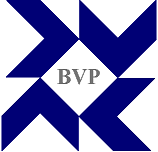 